Экскурсионный тур 7 дней / без ночных переездов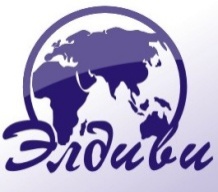 Продолжительность: 7 дней / без ночных переездовДаты тура: 17.02.2019Транспорт: комфортабельный автобус Проживание: отель 2*-3*, 2-3-местные уютные номера с удобствами (душ, WC), телевизор, телефонПитание: завтраки в отелеПРОГРАММА ТУРА:Стоимость тура: 399€ В стоимость тура входит: проезд комфортабельным автобусом; проживание в отелях 2*-3* в 2–3-местных номерах с удобствами; питание – завтраки в отелях; экскурсионное обслуживание по программе.В стоимость тура не входит: виза, медицинская страховка, налоги на проживание в некоторых городах city tax (обязательная оплата); билеты на городской и пригородный транспорт; наушники для проведения экскурсий, входные билеты и гиды в музеях; другие виды размещения или питания; посещение объектов, не входящих в стоимость программы тура и др. доплаты.Информация по доплатам: city tax 0,8 –  2 € на человека в сутки (в некоторых городах), одноместное размещение – 155  €, водный трамвайчик в Венеции – 16 €, прогулка на катере по островам Венецианской Ривьеры – 15€, наушники – 15 € (пакет), билеты на карнавал цветов в Ницце: начало парада в 14.30, (вх. билет + резервация) сидячее место ~ 25 €, только вход ~ 15 €, билеты на парад света в Ницце: начало парада в 21.00, (вх. билет + резервация)  сидячее место ~ 25 €, только вход ~ 15 €, билеты на парад цитрусовых скульптур в Ментоне ~15€.Внимание! Оплата обязательного туристического сбора (city tax) производится туристами самостоятельно на рецепции отеля, сопровождающий группы оповестит Вас о необходимости оплаты. Факультативные экскурсии организуются при минимальном количестве 25 человек, кроме объектов, обозначенных как «посещения при полной группе».*дополнительные оплаты, ** уточняется дополнительно1 деньВыезд из Минска 07.00** / Бреста (ориентировочно в 12.00). Транзит по территории Польши. Ночлег в отеле на территории Чехии (возможно позднее прибытие).2 деньПереезд  в Грац – второй по величине город Австрии, архитектурный облик которого гармонично создают дворцы в стиле ренессанса и барокко вперемешку с передовыми современными конструкциями. Это придает городу особый шарм и колорит. Обзорная экскурсия по городу. Свободное время. Переезд в отель на территории Италии.3 деньПрибытие в Венецию. Обзорная пешеходная экскурсия по городу: площадь и собор Сан-Марко, дворец Дожей, мост  Риальто. В свободное время можно прогуляться на катере по островам Венецианской ривьеры*. Переезд на ночлег в отель на Лигурийское побережье Италии.4 деньВыезд в Ниццу – столицу Лазурного берега. Экскурсия по городу: знаменитая Английская набережная, площадь Массена, отель «Негреско», русская церковь Св. Николая и т.д. В свободное время посещение главного события зимы на Лазурном берегу – Карнавала – с его буйством света и красок, исключительным размахом и изобилием, неудержимой энергией и радостью! Возможность стать свидетелем «Парада цветов»* и «Парада огней»*. Возвращение в отель.5 деньПереезд в Монако. Прогулка по одному из самых маленьких и богатых государств в мире: княжеский дворец, музей океанографии, кафедральный собор, дворец-казино – самое старое в Европе. Свободное время. Переезд в Ментон, на Фестиваль Лимонов и Апельсинов, основным событием которого является «Шествие цитрусовых скульптур»*.  Переезд на ночлег в отеле в Баварии.6 деньПереезд в Аугсбург – один из древнейших городов Германии. Обзорная экскурсия: ратуша, дом-музей А.Брехта, до-музей Моцарта, базилика Св.Ульриха и Афры, оружейный дом, собор Девы Марии, церковь Св.Анны, средневековые ворота, резиденция архиепископа, дом ткачей, придворный сад. Свободное время. Переезд в отель на территории Польши. Ночлег.7 деньТранзит по территории РП. Прибытие в Брест вечером. Прибытие в Минск ночью.